РАСПИСАНИЕ  секций физкультурно-спортивной направленности2022-2023 учебный год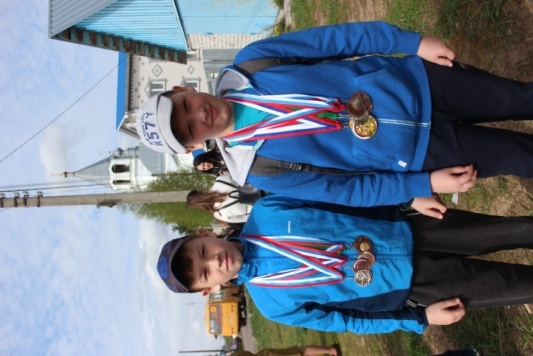 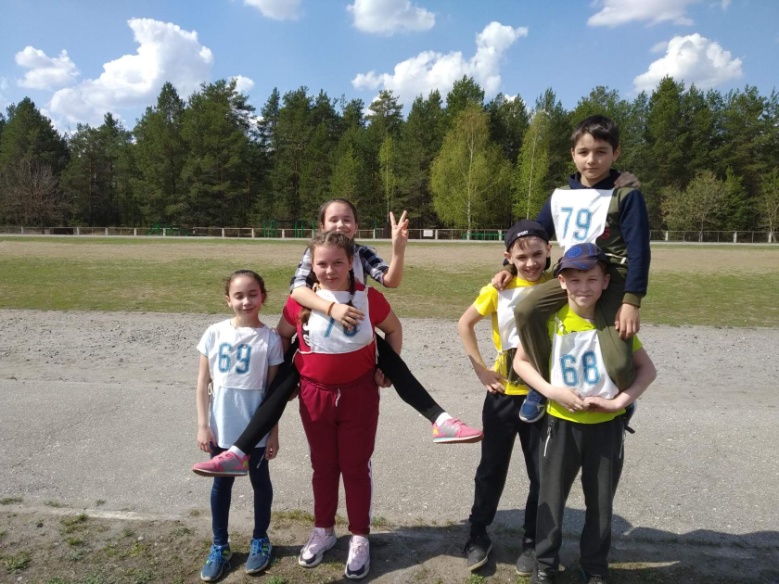 СекцияДень неделиВремяКатегория уч-сяРуководитель«Шахматы»ПонедельникЧетверг14.00-15.301-5 классыЧетверяков А.Ю.« Танец. Зумба»Вторник13.30-15.001-8 классыПетуненкова Е.Б.«Волейбол»Вторник14.20-15.008классыМасов Н.А.«Волейбол»Вторник15.10-15.509 классы кл.Масов Н.А.